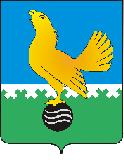 Ханты-Мансийский автономный округ-Юграмуниципальное образованиегородской округ город Пыть-ЯхАДМИНИСТРАЦИЯ ГОРОДАмуниципальная комиссия по делам несовершеннолетних и защите их правПОСТАНОВЛЕНИЕ15.04.2020	№ 72Зал заседаний муниципальной комиссии по делам несовершеннолетних и защите их прав при администрации города Пыть-Яха по адресу: г. Пыть-Ях, 1 мкр. «Центральный», д. 5, кв. 80, в 14-30 часов (сведения об участниках дистанционного заседания указаны в протоколе заседания муниципальной комиссии).Об исполнении плана и утверждении отчета о деятельности муниципальной комиссии по делам несовершеннолетних и защите их прав при администрации города Пыть-Яха за I квартал 2020 годаРассмотрев исполнение плана работы муниципальной комиссии по делам несовершеннолетних и защите их прав при администрации города Пыть-Яха и статистический отчет о деятельности муниципальной комиссии за I квартал 2020 года, руководствуясь п. 13 ст. 15 Закона Ханты-Мансийского автономного округа-Югры от 12.10.2005 № 74-оз «О комиссиях по делам несовершеннолетних и защите их прав в Ханты-Мансийском автономном округе-Югре и наделении органов местного самоуправления отдельными государственными полномочиями по созданию и осуществлению деятельности комиссий по делам несовершеннолетних и защите их прав»,МУНИЦИПАЛЬНАЯ КОМИССИЯ ПОСТАНОВИЛА:Признать работу муниципальной комиссии по делам несовершеннолетних и защите их прав при администрации города Пыть-Яха по исполнению плана за I квартал 2020 года удовлетворительной. Утвердить:Статистической отчет о деятельности муниципальной комиссии по делам несовершеннолетних и защите их прав при администрации города Пыть-Яха за I квартал 2020 года (приложение 1);Отчет по исполнению плана работы муниципальной комиссии по делам несовершеннолетних и защите их прав при администрации города Пыть-Яха за I квартал 2020 года (приложение 2).Начальнику отдела по обеспечению деятельности муниципальной комиссии по делам несовершеннолетних и защите их прав администрации города Пыть-Яха (А.А. Устинов):Обеспечить размещение утвержденных пунктом 1 постановления отчетов за I квартал 2020 года на официальном сайте администрации города Пыть-Яха в срок до 20.04.2020;Направить статистической отчет о деятельности муниципальной комиссии по делам несовершеннолетних и защите их прав при администрации города Пыть-Яха за I квартал 2020 года в комиссию по делам несовершеннолетних и защите их прав при Правительстве Ханты-Мансийского автономного округа – Югры, а также субъектам системы профилактики безнадзорности и правонарушении несовершеннолетних для сведения.Председательствующий на заседании:заместитель председателя муниципальной комиссии	А.А. УстиновПриложение 1к постановлению муниципальной комиссии № 72 от 15.04.2020ОТЧЕТ«О деятельности комиссии по делам несовершеннолетних и защите их прав»__городской округ город Пыть-Ях___ за ___I квартал 2020_год(муниципальное образование)                 (период)Приложение 2к постановлению муниципальной комиссии № 72 от 15.04.2020ОТЧЕТмуниципальной комиссии по делам несовершеннолетних и защите их прав при администрации города Пыть-Яха по исполнению плана работы за I квартал 2020 годаУтверждение, внесение изменений в нормативно-правовые акты, в т.ч. регламентирующих межведомственное взаимодействиеПроведение заседаний, совещаний, круглых столов, семинаров, курсовВопросы, выносимые для рассмотрения на заседаниях территориальной комиссииг.Пыть-Ях, 1 мкр., дом № 5, кв. № 80 Ханты-Мансийский автономный округ-Югра Тюменская область 628380http://adm.gov86.org, e-mail: kdn@gov86.org тел. факс (3463) 46-62-92, 46-05-89,тел. 46-05-92, 42-11-90, 46-66-47№ п/пИсследуемый параметрСтатистические данные (количество)Семьи, находящиеся в социально опасном положенииСемьи, находящиеся в социально опасном положенииСемьи, находящиеся в социально опасном положении1.Количество семей, находящихся в социально опасном положении (по состоянию на последний день отчетного периода)101.Выявлено семей, находящихся в социально опасном положении в отчетном периоде31.1.Количество утвержденных индивидуальных программ социальной реабилитации семей, находящихся в социально опасном положении 
(по состоянию на последний день отчетного периода)31.2.Количество родителей (законных представителей), проживающих в семьях, находящихся в социально опасном положении (по состоянию на последний день отчетного периода), их них:111.2.не работают71.2.состоят на учете в Центре занятости в качестве безработного 11.2.работают31.3.Пролечено родителей от алкогольной зависимости01.4.Пролечено родителей от наркотической (токсической, иной) зависимости01.5.Количество родителей (законных представителей), ограниченных в родительских правах, из общего количества родителей, проживающих в семьях, находящихся в социально опасном положении (в скобках указать количество детей, в отношении которых родители ограничены в родительских правах)01.6.Количество родителей (законных представителей), лишенных родительских прав, из общего количества родителей, проживающих в семьях, находящихся в социально опасном положении (в скобках указать количество детей, в отношении которых родители лишены прав)01.7.Количество родителей, восстановленных в родительских правах либо в отношении которых отменено ограничение родительских прав (в скобках указать количество детей, в отношении которых родители восстановлены в родительских правах)01.8.Количество семей, в которых социально опасное положение устранено по причине нормализации ситуации (исправление родителей, выполнение родителями (законными представителями) должным образом родительских обязанностей по воспитанию, содержанию, обучению, защите прав и законных интересов детей)12.Количество детей, проживающих в семьях, находящихся в социально опасном положении (по состоянию на последний день отчетного периода), из них:132.Проживают во вновь выявленных семьях в отчетном периоде42.1.несовершеннолетние в возрасте от 14 до 18 лет02.2.дети-инвалиды02.3.учатся в школе (училище, лицее, институте)52.4.посещают детский сад52.5.не учатся, не работают32.6.состоят на учете в Центре занятости в качестве безработного02.7.трудоустроено несовершеннолетних, в том числе:02.7.временно02.7.постоянно02.8.Оздоровлены (посещали в отчетном периоде детские оздоровительные лагеря, загородные оздоровительные лагеря, лагеря дневного пребывания, специализированные (профильные) лагеря (палаточные лагеря, лагеря труда и отдыха), медицинские оздоровительные центры, базы комплексы)02.9.Занимаются в кружках, спортивных секциях, клубах, объединениях дополнительного образования детей32.10.находятся в специальном учебно-воспитательном учреждении закрытого типа (по состоянию на последний день отчетного периода)02.11.находятся в воспитательной колонии (по состоянию на последний день отчетного периода)02.12.находятся в центре временного содержания для несовершеннолетних правонарушителей органов внутренних дел02.13.совершили суицид (в том числе суицидальные высказывания) в отчетном периоде02.14.совершили самовольный уход в отчетном периоде, из них:02.14.из семьи 02.14.из государственного учреждения02.15.Совершили в отчетном периоде:02.15.административных правонарушений02.15.преступлений02.15.антиобщественных действий02.16.Количество несовершеннолетних, проживающих в семьях, в которых социально опасное положение устранено по причине нормализации ситуации (исправление родителей, выполнение родителями (законными представителями) должным образом родительских обязанностей по воспитанию, содержанию, обучению, защите прав и законных интересов детей)1Несовершеннолетние, в отношении которых проводится индивидуальная профилактическая работа в соответствии со статьями 5, 6 Федерального закона Российской Федерации от 24 июня 1999 года 
№ 120-ФЗ «Об основах системы профилактики безнадзорности и правонарушений несовершеннолетних»Несовершеннолетние, в отношении которых проводится индивидуальная профилактическая работа в соответствии со статьями 5, 6 Федерального закона Российской Федерации от 24 июня 1999 года 
№ 120-ФЗ «Об основах системы профилактики безнадзорности и правонарушений несовершеннолетних»Несовершеннолетние, в отношении которых проводится индивидуальная профилактическая работа в соответствии со статьями 5, 6 Федерального закона Российской Федерации от 24 июня 1999 года 
№ 120-ФЗ «Об основах системы профилактики безнадзорности и правонарушений несовершеннолетних»3.Количество несовершеннолетних, в отношении которых проводится индивидуальная профилактическая работа (по состоянию на последний день отчетного периода), из них:203.- достигли 14 летнего возраста183.- выявленных в отчетном периоде23.1.состоят на профилактическом учете в территориальном органе внутренних дел163.2.безнадзорные, беспризорные03.3.занимаются бродяжничеством, попрошайничеством03.4.содержатся в социально-реабилитационных центрах для несовершеннолетних, в социальных приютах, центрах помощи детям, оставшимся без попечения родителей, в других учреждениях для несовершеннолетних, нуждающихся в социальной помощи и (или) реабилитации13.5.употребляют без назначения врача: 13.5.наркотические средства 13.5.психотропные вещества03.5.одурманивающие вещества03.6.употребляют алкогольную и спиртосодержащую продукцию, пиво и напитки, изготавливаемые на его основе03.7.совершили правонарушение, повлекшее применение меры административного взыскания23.8.совершили правонарушение до достижения возраста, с которого наступает административная ответственность23.9.освобождены от уголовной ответственности вследствие акта об амнистии или в связи с изменением обстановки, а также в случаях, когда признано, что исправление несовершеннолетнего может быть достигнуто путем применения принудительных мер воспитательного воздействия23.10.совершили общественно опасное деяние и не подлежат уголовной ответственности в связи с недостижением возраста, с которого наступает уголовная ответственность, или вследствие отставания в психическом развитии, не связанного с психическим расстройством43.11.обвиняются или подозреваются в совершении преступлений, в отношении которых избраны меры пресечения, предусмотренные 
Уголовно-процессуальным кодексом Российской Федерации03.12.условно-досрочно освобожденные от отбывания наказания, освобожденные от наказания вследствие акта об амнистии или в связи с помилованием03.13.которым предоставлена отсрочка отбывания наказания или отсрочка исполнения приговора03.14.освобождены в отчетном периоде из учреждений 
уголовно-исполнительной системы, из них: 03.14.мужской пол03.14.женский пол03.15.вернулись в отчетном периоде из специальных учебно-воспитательных учреждений закрытого типа, из них:03.15.мужской пол03.15.женский пол03.16.осуждены за совершение преступления небольшой или средней тяжести и освобожденные судом от наказания с применением принудительных мер воспитательного воздействия03.17.осуждены условно, осужденные к обязательным работам, исправительным работам или иным мерам наказания, не связанным с лишением свободы03.18.Иные основания (перечислить):- уклонение от обучения- антиобщественное поведение8353.19.учатся в школе (училище, лицее, институте), из них:183.19.вернувшиеся в отчетном периоде из специальных 
учебно-воспитательных учреждений закрытого типа03.19.освобожденные в отчетном периоде из воспитательных колоний03.20.не учатся, не работают, из них:03.20.вернувшиеся в отчетном периоде из специальных 
учебно-воспитательных учреждений закрытого типа03.20.освобожденные в отчетном периоде из воспитательных колоний03.21.состоят на учете в Центре занятости в качестве безработного, их них:13.21.вернувшиеся в отчетном периоде из специальных 
учебно-воспитательных учреждений закрытого типа03.21.освобожденные в отчетном периоде из воспитательных колоний03.22.трудоустроены:13.22.временно13.22.постоянно3.22.из числа вернувшихся несовершеннолетних из специальных 
учебно-воспитательных учреждений закрытого типа в отчетном периоде03.22.из числа освобожденных несовершеннолетних из воспитательной колонии в отчетном периоде03.23.Оздоровлены (посещали в отчетном периоде детские оздоровительные лагеря, загородные оздоровительные лагеря, лагеря дневного пребывания, специализированные (профильные) лагеря (палаточные лагеря, лагеря труда и отдыха), медицинские оздоровительные центры, базы комплексы), из них:03.23.вернувшиеся в отчетном периоде из специальных 
учебно-воспитательных учреждений закрытого типа03.23.освобожденные в отчетном периоде из воспитательных колоний03.24.занимаются в кружках, спортивных секциях, клубах, объединениях дополнительного образования детей, из них:173.24.вернувшиеся в отчетном периоде из специальных 
учебно-воспитательных учреждений закрытого типа03.24.освобожденные в отчетном периоде из воспитательных колоний04.определены в отчетном периоде в специальное учебно-воспитательное учреждение закрытого типа05.помещены в отчетном периоде в воспитательную колонию06.помещены в отчетном периоде в центр временного содержания для несовершеннолетних правонарушителей органов внутренних дел07.Совершено несовершеннолетними из числа находящихся в социально опасном положении (за отчетный период):47.1Преступлений17.1Количество участников 17.2Административных правонарушений07.2Количество участников07.3Общественно опасных деяний07.3Количество участников07.4Самовольных уходов37.4Количество участников38.Заслушано несовершеннолетних в отчетном периоде на заседании территориальной комиссии по делам несовершеннолетних и защите их прав, из них по причине:228.совершения самовольного ухода из семьи28.совершения самовольного ухода из государственного учреждения68.совершения административного правонарушения 68.совершения преступления08.совершения антиобщественного действия98.иное (перечислить причины с указанием соответствующих статистических данных)- совершение общественно опасного деяния- совершение правонарушения до достижения возраста привлечения к ответственности- по факту уклонения от обучения0438.1Количество суицидальных попыток/суицидов, совершенных несовершеннолетними в отчетном периоде09.Количество утвержденных индивидуальных программ социальной реабилитации несовершеннолетних, в отношении которых организована индивидуальная профилактическая работа (по состоянию на последний день отчетного периода)210.Пролечено несовершеннолетних от010.1алкогольной зависимости010.2наркотической (токсической, иной) зависимости011Оказано содействие в консультировании врачом-наркологом несовершеннолетних, имеющих пагубные привычки (употребление спиртных напитков, наркотических, токсических, психотропных веществ)212.Количество несовершеннолетних, в отношение которых завершено проведение индивидуальной профилактической работы, из них:612.по причине исправления поведения612.по причине достижения 18 лет0Административная практика Административная практика Административная практика 13.Количество рассмотренных протоколов об административных правонарушениях, их них:1813.1.составлены представителями территориального органа внутренних дел1813.1.составлены членами территориальной комиссии по делам несовершеннолетних и защите из прав (не учитываются представители территориального органа внутренних дел)013.1.составлены представителями прокуратуры013.2.возвращены в орган, должностному лицу, которые составили протокол в порядке подпункта 4 пункта 1 статьи 29.4 КоАП РФ013.2.поступили вновь в комиссию после устранения замечаний (ошибок) 013.2.поступили вновь в комиссию после устранения замечаний (ошибок) из числа возвращенных в отчетном периоде013.3.принято решение о назначении административного наказания 1313.4.принято решение об освобождении от наказания513.5.прекращены по причине:13.5.отсутствие состава административного правонарушения413.5.отсутствие события административного правонарушения013.5.истечение срока привлечения к административной ответственности113.6.Количество рассмотренных протоколов об административных правонарушениях в отношении родителей (законных представителей), в том числе:1213.6.ч. 1 ст. 5.35 КоАП РФст. 20.22 КоАП РФч. 2 ст. 5.35 КоАП РФ102013.7.Количество рассмотренных протоколов об административных правонарушениях в отношении несовершеннолетних, в том числе:613.7.ч.1 ст.12.7 КоАП РФ ч.3 ст. 12.14 КоАП РФч.1 ст. 12.37 КоАП РФ ст.20.21 КоАП РФ211213.8.Количество рассмотренных протоколов об административных правонарушениях в отношении граждан, должностных лиц, в том числе:013.8.ч.1 ст. 6.10 КоАП РФ0№ п/пмероприятияисполнениеВнесение изменений в постановление администрации города Пыть-Яха от 27.05.2019 № 168-па «Об утверждении состава муниципальной комиссии по делам несовершеннолетних и защите их прав при администрации города Пыть-Яха»В течение I квартала 2020 года изменения в состав муниципальной комиссии не вносились, при этом утверждено постановлением администрации города Пыть-Яха от 18.03.2020 № 101-п положение о муниципальной комиссии по делам несовершеннолетних и защите их прав при администрации города Пыть-Яха утверждено в новой редакции Внесение изменений в постановление муниципальной комиссии по делам несовершеннолетних и защите их прав при администрации города Пыть-Яха № 179 от 03.04.2013 «Об утверждении Положения об Экспертном совете при муниципальной комиссии по делам несовершеннолетних и защите их прав при администрации города Пыть-Яха и состава Экспертного совета»Обеспечено принятие постановления муниципальной комиссии № 54 от 18.03.2020 «О внесении изменений в постановления муниципальной комиссии по делам несовершеннолетних и защите их прав при администрации города Пыть-Яха» (внесены изменения в состав Экспертного совета) https://adm.gov86.org/files/2020/kdn/N-054-ot-18-03-2020.docx № п/пмероприятияИсполнениеПроведение заседаний муниципальной комиссии по делам несовершеннолетних и защите их прав при администрации города Пыть-ЯхаЗа I квартал 2020 года проведено 6 заседаний муниципальной комиссии (15.01.2020, 29.01.2020, 12.02.2020, 19.02.202019, 04.03.2020, 18.03.2020) на которых было принято 61 постановление, в т.ч. 16 по общим вопросам.Проведение совещаний Экспертного совета при муниципальной комиссии по делам несовершеннолетних и защите их прав при администрации города Пыть-Яха17.03.2020 было проведено совещание Экспертного совета при муниципальной комиссии, на котором было рассмотрено 2 вопросаПроведение семинара-практикума для кураторов индивидуальных программ реабилитации несовершеннолетних и семей, находящихся в социально опасном положении, по составлению программ реабилитации, проведению мониторинга и подведения итогов по их исполнениюМероприятие перенесено на II квартал 2020 года (постановление муниципальной комиссии № 54 от 18.03.2020) Проведение семинара-практикума для представителей субъектов системы профилактики безнадзорности и правонарушений несовершеннолетних по оформлению документов, направляемых для рассмотрения на заседании муниципальной комиссии по делам несовершеннолетних и защите их прав при администрации города Пыть-ЯхаМероприятие запланировано к проведению во II квартале 2020 годаПроведение семинара-практикума для учреждений системы профилактики безнадзорности и правонарушений несовершеннолетних по реализации ч. 2 ст. 9 Федерального закона от 24.06.1999 № 120-ФЗ «Об основах системы профилактики безнадзорности и правонарушений несовершеннолетних»Мероприятие запланировано к проведению в IV квартале 2020 года№ п/пмероприятияисполнениеАнализ о правонарушениях и преступлениях, совершенных несовершеннолетними Постановление МКДН № 1 от 15.01.2020 «Об оперативной обстановке и результатах оперативно-служебной деятельности ПДН ОУУП и ПДН ОМВД России по городу Пыть-Яху за 12 месяцев 2019 года» https://adm.gov86.org/files/2020/kdn/N-001-ot-15-01-2020.docxПостановление № 52 от 18.03.2020 «Об оперативной обстановке и результатах оперативно-служебной деятельности Сургутского ЛО МВД России на транспорте за 12 месяцев 2019 года» https://adm.gov86.org/files/2020/kdn/N-052-ot-18-03-2020.docx О результатах мониторинга исполнения мероприятий индивидуальных программ реабилитации несовершеннолетних и семей, находящихся в социально опасном положении Постановление МКДН № 53 от 18.03.2020 «О результатах рассмотрения мониторинга по исполнению мероприятий индивидуальных программ реабилитации семей и несовершеннолетних, находящихся в социально опасном положении со сроком исполнения до 10.03.2020»О результатах трудоустройства, оздоровления, отдыха и занятости несовершеннолетних (в т.ч. получения образования), находящихся в социально опасном положении, трудной жизненной ситуацииИнформация о результатах занятости, оздоровления, трудоустройства несовершеннолетних, находящихся в социально опасном положении, за предшествующий период была рассмотрена в конце 2019 года (постановление МКДН № 423 от 26.12.2019) https://adm.gov86.org/files/2019/kdn/N-423-ot-26-12-2019-bez-fio.docx О рассмотрении и утверждении отчета о деятельности муниципальной комиссии по делам несовершеннолетних и защите их прав при администрации города Пыть-ЯхаПостановление МКДН № 12 от 29.01.2020 «Об исполнении плана и утверждении отчета о деятельности муниципальной комиссии по делам несовершеннолетних и защите их прав при администрации города Пыть-Яха за 2019 год» https://adm.gov86.org/files/2020/kdn/N-012-ot-29-01-2020.docxОб исполнении комплексного межведомственного плана мероприятий субъектов системы профилактики безнадзорности и правонарушений несовершеннолетнихПостановление МКДН № 12 от 29.01.2020 «Об исполнении комплексного межведомственного плана мероприятий субъектов системы профилактики безнадзорности и правонарушений несовершеннолетних за IV квартал 2019 года» https://adm.gov86.org/files/2020/kdn/N-013-ot-29-01-2020.docx О результатах мониторинга исполнения субъектами системы профилактики безнадзорности и правонарушений несовершеннолетних постановлений и поручений муниципальной комиссииПостановление МКДН № 15 от 29.01.202019 «О результатах мониторинга исполнения постановлений комиссии по делам несовершеннолетних и защите их прав при администрации города Пыть-Яха за IV квартал 2020 года» https://adm.gov86.org/files/2020/kdn/N-015-ot-29-01-2020.docxО принимаемых мерах по предупреждению чрезвычайных происшествий с детьми в городе Пыть-ЯхеМероприятие запланировано к проведению во II квартале 2020 годаОб обеспечении жилыми помещениями детей-сирот и детей, оставшихся без попечения родителей, а также лиц из их числаМероприятие запланировано к проведению во II квартале 2020 годаО принимаемых мерах по защите имущественных прав детей (в том числе оставшихся без попечения родителей) в части получения ими алиментовМероприятие запланировано к проведению во II квартале 2020 годаО мерах по предупреждению вовлечения несовершеннолетних в террористическую и экстремистскую деятельность, а также доведению до них информации об уголовной ответственности за преступления террористической и экстремистской направленностиМероприятие запланировано к проведению во II квартале 2020 годаО проведении межведомственной профилактической операции «Подросток» на территории города Пыть-Яха в 2020 годуМероприятие запланировано к проведению во II квартале 2020 годаО работе служб медиации (примирения) на территории города Пыть-ЯхаМероприятие запланировано к проведению во II квартале 2020 годаО принимаемых мерах по превенции суицидального поведения несовершеннолетнихМероприятие запланировано к проведению во II квартале 2020 годаО принимаемых мерах по профилактике употребления несовершеннолетними психоактивных веществ, алкогольной продукции, заболеваемости несовершеннолетних наркоманией, токсикоманиейМероприятие запланировано к проведению во III квартале 2020 годаОб исполнении органами и учреждениями системы профилактики безнадзорности и правонарушений несовершеннолетних ч.2 ст. 9 Федерального закона РФ от 24.06.1999 №120-ФЗ «Об основах системы профилактики безнадзорности и правонарушений несовершеннолетних»Мероприятие запланировано к проведению в IV квартале 2020 годаОб итогах проведения межведомственной профилактической операции «Подросток» на территории города Пыть-Ях в 2020 годуМероприятие запланировано к проведению в IV квартале 2020 годаО результатах работы отделения для несовершеннолетних (сектор адаптации несовершеннолетних и молодежи) БУ «Пыть-Яхский комплексный центр социального обслуживания населения»Мероприятие запланировано к проведению в IV квартале 2020 годаОб утверждении плана работы муниципальной комиссии по делам несовершеннолетних и защите их прав при администрации города Пыть-Яха на 2021 годМероприятие запланировано к проведению в IV квартале 2020 годаОб утверждении межведомственного комплексного плана работы субъектов системы профилактики безнадзорности и правонарушений несовершеннолетних на 2021 годМероприятие запланировано к проведению в IV квартале 2020 годаИтоги реализации на территории города Пыть-Яха планов мероприятий, утвержденных приказом Департамента образования и молодежной политики Ханты-Мансийского автономного округа – Югры от 24.10.2018 № 1439-ДСП (с изменениями от 23.01.2020 № 01-ДСП)Мероприятие запланировано к проведению во II квартале 2020 годаО принимаемых мерах по профилактике преступлений в отношении несовершеннолетних по части 1 статьи 157  УК РФМероприятие запланировано к проведению во II квартале 2020 года